         GUIA DE AUTOAPRENDIZAJE Nº2 ED. FÍSICA Y SALUD 4° BÁSICONombre_______________________________________ Curso: _______ Fecha: _______Lea y responda1.- ¿Cuáles son las habilidades motrices básicas?Las Habilidades Motoras Básicas son aquellos movimientos que se presentan de manera natural en el hombre como correr, saltar, caminar, por ejemplo:LOCOMOCIÓN: 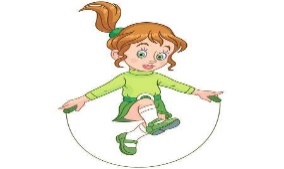 ESTABILIDAD                                                        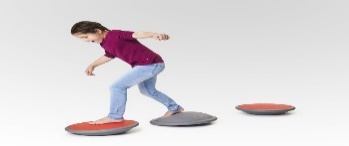 MANIPULACIÓN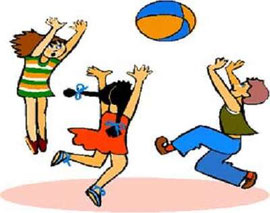 2-. En el ejercicio n° 3 del video ¿qué tipos de equilibrios se trabaja? En tu cuaderno dibújalos e identifícalos con sus nombres.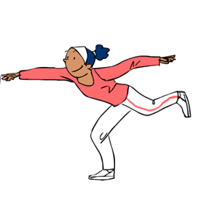 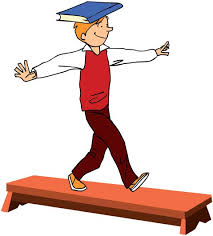 Ejercitación de contenidosSegún lo visto en el video y lo que realizaste en casa, escribe y responde en tu cuaderno.1.- Dibuja 2 ejemplos de la habilidad motriz de manipulación2.- En los recuadros nombra ejemplos de cada habilidad motriz básicas que conozcas.4- Dibújate realizando un Equilibrio estático y un equilibrio dinámico.LocomociónManipulación    Estabilidad